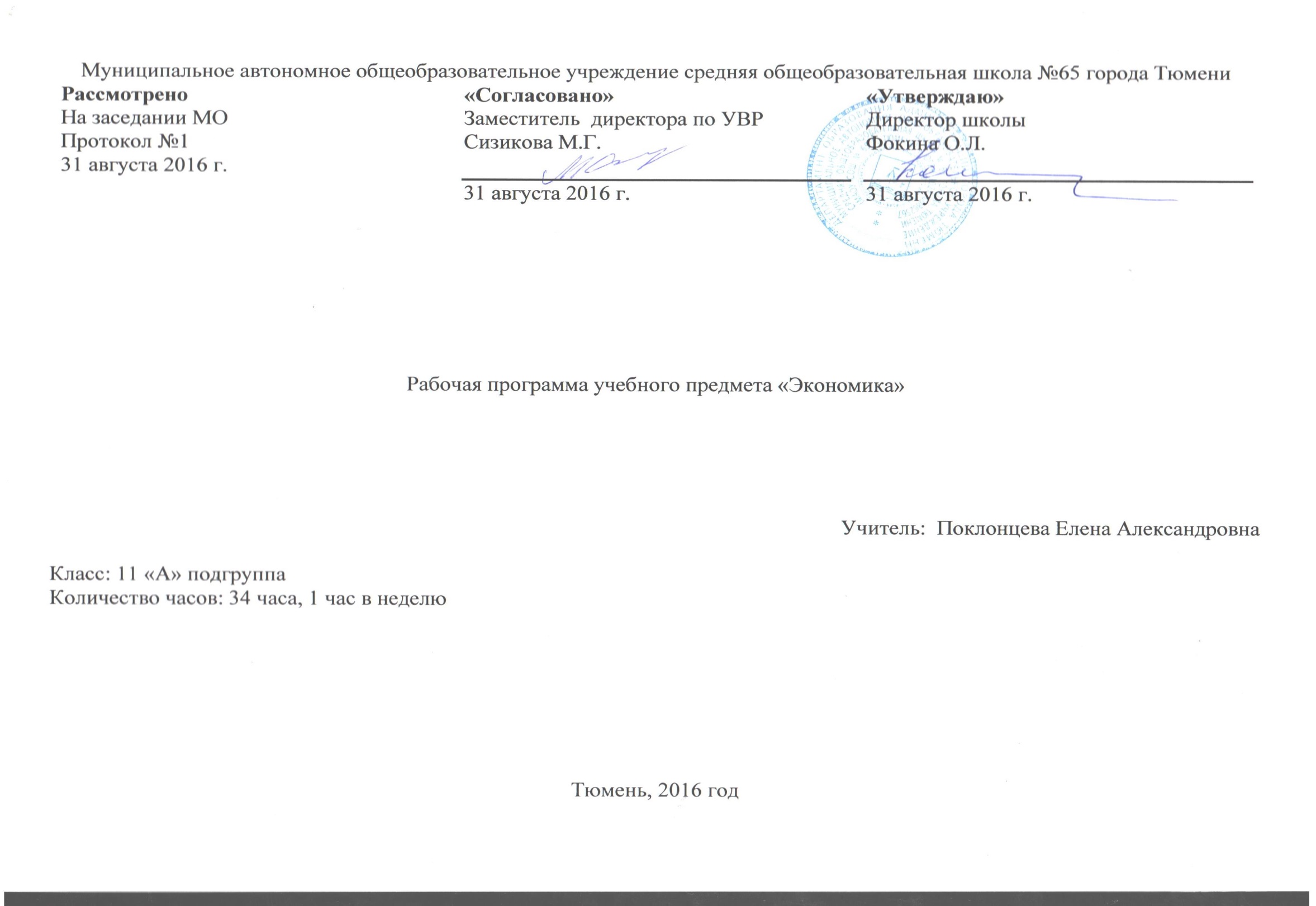 Пояснительная записка   Количество часов за год  по учебному плану школы –  34 часа.   Количество учебных недель – 34 часа.   Количество часов в неделю – 1 час.           Данная  рабочая программа составлена на основе1. Федерального компонента Государственного стандарта общего образования  (в ред. Приказа Минобрнауки России № 39 от 24.01.2012),2.  Примерной программы по экономике  для  среднего (полного) общего образования  соответствующая федеральному компоненту государственного стандарта. среднего (полного) общего образования  (базовый уровень) ,3.Авторской программы  И.В.Липсиц. Экономика. Программа для 10,11 классов общеобразовательных школ (базовый уровень),Москва,2013 г.  Описание места учебного предметаВ соответствии с учебным планом основного общего образования МАОУ СОШ №65 предмет «Экономика» изучается в 11  классе 1 час в неделю. Общий объём учебного предмета составляет 34 часа (34 учебных недель).Результаты обучения: Учащиеся должны знать и понимать функции денег, банковскую систему, причины различий в оплате труда, основные виды налогов, организационно – правовые формы предпринимательства, виды ценных бумаг, факторы экономического роста.  Уметь- приводить примеры: факторов производства и факторных доходов, общественных благ, внешних эффектов, российских предприятий разных организационных форм, глобальных экономических проблем.- Описывать: действие рынка, основные формы заработной платы и стимулирования труда, инфляцию, основные статьи госбюджета России. экономический рост, глобализацию мировой экономики. - Объяснять: взаимовыгодность добровольного обмена, причины неравенства доходов, виды инфляции, причины международной торговли..  Использовать приобретенные знания и умения в практической деятельности и повседневной жизни для:- получение и оценка экономической информации;- составление семейного бюджета;- оценки собственных экономических действий в качестве потребителя, члена семьи и гражданина.Содержание программыРоль государства в экономической системе Роль государства в экономике. Общественные блага. Виды налогов. Государственный бюджет. Неравенство доходов и его причины. Методы государственного регулирования доходов в России. Формы социальной поддержки малообеспеченных слоев населения. Экономическое устройство РоссииКлассификация стран мира по уровню экономического развития. Экономическое устройство России. Российская промышленность и сельское хозяйство. Причины технической отсталости и экономической неэффективности российской промышленности и сельского хозяйства. Закономерности формирования спроса и предложения . Различие в формировании спроса в зависимости от типа товаров. Зависимость спроса от изменения доходов покупателей. Индивидуальный, рыночный и совокупный спрос. Закон предложения и поведения фирм на рынке .Индивидуальные и рыночные предложения. Совокупное предложение. Метод расчета эластичности предложения. Закономерности поведения фирм на рынке . Виды фирм. Цели деятельности фирм. Условия возникновения совершенной конкуренции. Монополия и защита конкуренции . Монополия. Естественные монополии. Методы антимонопольного регулирования и защиты конкуренции. Структура и закономерности функционирования рынка капитала . Рынок капитала. Рынок ценных бумаг. Рынок земли и природных ресурсов . Рынок земли и природных ресурсов, их особенности. Банковская система и проблемы ее функционирования . Банки и их функции. Центральный и коммерческие банки. Проблемы экономического роста Валовой внутренний продукт (ВВП). Экономические циклы. Экономический рост и факторы его ускорения. Экономические основы международной торговли и валютного рынка Международная торговля. Свободная торговля. Протекционизм. Международный валютный рынок. Основы предпринимательства. Прикладная экономика. Основы предпринимательства, менеджмента, маркетинга.                                                                  УЧЕБНО - ТЕМАТИЧЕСКОЕ ПЛАНИРОВАНИЕ. ( 11 класс)Тематическое планирование 11 класс 34 часаДля реализации данной рабочей программы используется следующий Учебник:Липсиц И. В. Экономика. Кн. 1, 2.- М.: Вита-пресс, 2009 г.УМК:Савицкая Е. В. Уроки экономики в школе: методическое пособие. 9 класс. - М.: Вита-пресс, 2008 г!;Савицкая Е. В., Серегина С. Ф. Уроки экономики в школе. - М.: Вита-пресс, 2009 г.;Савенок В. С. Как составить личный финансовый план. Путь к финансовой независимости. -СПб.: Питер, 2007;Шевцова С, Горба М. 10 способов стать богаче. Личный бюджет. - СПб.: Питер, 2006;Демин Ю. Все о кредитах. Понятно и просто. - СПб.: Питер, 2006;Солабуто Н. Секреты инвестирования в ПИФ. - СПб.: Питер, 2005;Кабанов С. А., Кулевский Л. К. Во благо России: очерки о предпринимателях и меценатах России. - СПб.: Бояныч, 1997;Россия в цифрах. Краткий статистический сборник. - М.: Республика, 2004;Экономическая теория. Хрестоматия. - М.: Высшая школа, 1995;Антология экономической классики. - М., 1993;Пушкарев В. М. История финансовой мысли и политики налогов. Учебное пособие. - М.: Инфа-М, 1996.№ п/пНаименование тем  Всего часов                                   1Роль государства в экономической системе 5 часов   2 Экономическое устройство России 3 часа   3 Закономерности формирования спроса и предложения 7 часов   4 Структура и закономерность функционирования рынка капитала .Банковская система 4 часа   5 Проблемы экономического роста 3 часа   6 Экономические основы международной торговли и валютного рынка. Мировые экономические проблемы 5 часов   7Основы предпринимательства.  4 часа   8Итоговое повторение 3 часаИтого 34 часа№ урокаТема урокаТема урока Тип/форма урокаОУУН Виды и формы контроля Дата урокаТема1 .Роль государства ы экономике (5 часов)Тема1 .Роль государства ы экономике (5 часов)Тема1 .Роль государства ы экономике (5 часов)Тема1 .Роль государства ы экономике (5 часов)Тема1 .Роль государства ы экономике (5 часов)Тема1 .Роль государства ы экономике (5 часов)Тема1 .Роль государства ы экономике (5 часов)1Роль государства в экономике. Роль государства в экономике. ОНЗ
Оценивание и корректировка своего поведения в окружающей среде, выполнение в практической деятельности и в повседневной жизни Устный опрос6.092Макроэкономические процессы в экономике страныМакроэкономические процессы в экономике страныОНЗИнтеллект-карта13.093Государственный бюджет. Неравенство доходов и его причиныГосударственный бюджет. Неравенство доходов и его причиныОНЗТерминологический диктант20.094Методы государственного регулирования доходов в России. Методы государственного регулирования доходов в России. ОНЗИнтеллект-карта27.095Повторительно-обобщающий урок по теме: Роль государства в экономикеПовторительно-обобщающий урок по теме: Роль государства в экономикеУРРешение задач4.10Тема2 .Экономическое устройство России (3 часа)Тема2 .Экономическое устройство России (3 часа)Тема2 .Экономическое устройство России (3 часа)Тема2 .Экономическое устройство России (3 часа)Тема2 .Экономическое устройство России (3 часа)Тема2 .Экономическое устройство России (3 часа)Тема2 .Экономическое устройство России (3 часа)6Классификация стран мира по уровню экономического развития. ОНЗОНЗТаблица11.107Экономическое устройство России.УСЗУСЗУстный опрос18.108Контрольная работа по теме: Роль государства в экономике. Экономическое устройство России.УРКУРККонтрольная работа25.10Тема3. Закономерности формирования спроса и предложения ( 7 часов)Тема3. Закономерности формирования спроса и предложения ( 7 часов)Тема3. Закономерности формирования спроса и предложения ( 7 часов)Тема3. Закономерности формирования спроса и предложения ( 7 часов)Тема3. Закономерности формирования спроса и предложения ( 7 часов)Тема3. Закономерности формирования спроса и предложения ( 7 часов)Тема3. Закономерности формирования спроса и предложения ( 7 часов)9Различие в формировании спроса в зависимости от типа товаров. Зависимость спроса от изменения доходов покупателей. ОНЗОНЗСвободная работа с текстами, понимание их специфики; адекватное восприятие языка средств массовой информации. Владение навыками редактирования текста, создания собственного текста.Интеллект-карта8.1110Индивидуальный, рыночный и совокупный спрос. Закон предложения и поведения фирм на рынкеОНЗОНЗРешение задач15.1111Индивидуальные и рыночные предложения. Совокупное предложение.ОНЗОНЗИнтеллект-карта22.1112Закономерности поведения фирм на рынке . Виды фирм. Цели деятельности фирм.ОНЗОНЗТаблица29.1113Условия возникновения совершенной конкуренции. Монополия и защита конкуренции .ОНЗОНЗТерминологический диктант6.1214Монополия. Естественные монополии. Методы антимонопольного регулирования и защиты конкуренции.ОНЗОНЗИнтеллект-карта13.1215Повторительно-обобщающий урок по теме: Закономерности формирования спроса и предложенияУРУРРешение задач20.12 Тема 4. Структура и закономерность функционирования рынка капитала .Банковская система (4 часа) Тема 4. Структура и закономерность функционирования рынка капитала .Банковская система (4 часа) Тема 4. Структура и закономерность функционирования рынка капитала .Банковская система (4 часа) Тема 4. Структура и закономерность функционирования рынка капитала .Банковская система (4 часа) Тема 4. Структура и закономерность функционирования рынка капитала .Банковская система (4 часа) Тема 4. Структура и закономерность функционирования рынка капитала .Банковская система (4 часа) Тема 4. Структура и закономерность функционирования рынка капитала .Банковская система (4 часа)16Рынок капитала. Рынок ценных бумаг.. ОНЗОНЗОпределение сущностных характеристик изучаемого объекта; самостоятельный выбор критериев для сравнения, сопоставления, оценки и классификации объектов.Интеллект-карта27.1217Рынок земли и природных ресурсов . Рынок земли и природных ресурсов, их особенностиОНЗОНЗТерминологический диктант17.0118 Банки и их функции .Центральный и коммерческие банки.ОНЗОНЗИнтеллект-карта24.0119Контрольная работа по теме: Закономерности формирования спроса и предложения. Банковская системаУРКУРККонтрольная работа31.01Тема 5. Проблемы экономического роста (3 часа)Тема 5. Проблемы экономического роста (3 часа)Тема 5. Проблемы экономического роста (3 часа)Тема 5. Проблемы экономического роста (3 часа)Тема 5. Проблемы экономического роста (3 часа)Тема 5. Проблемы экономического роста (3 часа)Тема 5. Проблемы экономического роста (3 часа)20Экономические циклы. Экономические циклы. ОНЗСвободная работа с текстами, понимание их специфики; адекватное восприятие языка средств массовой информации. Владение навыками редактирования текста, создания собственного теТаблица6.0221Экономический рост и факторы его ускорения.Экономический рост и факторы его ускорения.ОНЗЛабораторная работа с источниками13.0222Повторительно-обобщающий урок по теме: Проблемы экономического ростаПовторительно-обобщающий урок по теме: Проблемы экономического ростаУСЗРешение задач 20.02 Тема 6. Экономические основы международной торговли и валютного рынка. Мировые экономические проблемы (5 часов) Тема 6. Экономические основы международной торговли и валютного рынка. Мировые экономические проблемы (5 часов) Тема 6. Экономические основы международной торговли и валютного рынка. Мировые экономические проблемы (5 часов) Тема 6. Экономические основы международной торговли и валютного рынка. Мировые экономические проблемы (5 часов) Тема 6. Экономические основы международной торговли и валютного рынка. Мировые экономические проблемы (5 часов) Тема 6. Экономические основы международной торговли и валютного рынка. Мировые экономические проблемы (5 часов) Тема 6. Экономические основы международной торговли и валютного рынка. Мировые экономические проблемы (5 часов)23Международная торговля. Международная торговля. ОНЗОпределение сущностных характеристик изучаемого объекта; самостоятельный выбор критериев для сравнения, сопоставления, оценки и классификации объектов.Интеллект-карта27.0224Свободная торговля. Протекционизм.Свободная торговля. Протекционизм.ОНЗТерминологический диктант7.0325Международный валютный рынок. Международный валютный рынок. ОНЗИнтеллект-карта14.0326Мировые экономические проблемыМировые экономические проблемыОНЗЛабораторная работа с источниками21.0327Контрольная работа по теме: Проблемы экономического роста. Мировые экономические проблемы.Контрольная работа по теме: Проблемы экономического роста. Мировые экономические проблемы.УРККонтрольная работа4.04 Тема 7. Основы предпринимательства.(4 часа) Тема 7. Основы предпринимательства.(4 часа) Тема 7. Основы предпринимательства.(4 часа) Тема 7. Основы предпринимательства.(4 часа) Тема 7. Основы предпринимательства.(4 часа) Тема 7. Основы предпринимательства.(4 часа) Тема 7. Основы предпринимательства.(4 часа)28-29Основы менеджментаОсновы менеджментаОНЗУмение отстаивать свою гражданскую позицию, формулировать свои мировоззренческие взгляды. Осуществление осознанного выбора путей продолжения образования или будущей профессиональнойТаблица11,18.0430Основы маркетинггаОсновы маркетинггаОНЗТерминологический диктант25.0431Повторение по теме : Основы предпринимательстваПовторение по теме : Основы предпринимательстваУСЗтест2.05 Тема8. Итоговое повторение (3часа) Тема8. Итоговое повторение (3часа) Тема8. Итоговое повторение (3часа) Тема8. Итоговое повторение (3часа) Тема8. Итоговое повторение (3часа) Тема8. Итоговое повторение (3часа) Тема8. Итоговое повторение (3часа)32-33Итоговое повторение курса «Экономика» Итоговое повторение курса «Экономика» УСЗРешение задач9,16.0534Итоговая контрольная работа курса «Экономика» Итоговая контрольная работа курса «Экономика» УРККонтрольная работа23.05